Семинар«Игровые пособия для сенсорного развития детей раннего возраста»Старший воспитатель:Лазарева Т.Н.Брянск - 2020   Раннее детство – самый поддающийся педагогическим воздействиям период. Все осваивается и познается впервые. Нет еще навыков, отсутствуют представления, знания. Но велика предрасположенность к усвоению, высока обучаемость, так как имеются врожденные механизмы, служащие основой формирования психических качеств, свойственных только человеку. Если не уделять внимание тем или иным направлениям, которые наиболее успешно могут быть реализованы именно на конкретном возрастном этапе, то в ближайшем будущем почти неизбежна задержка значимых умений.   Сенсорное воспитание, направленное на формирование полноценного восприятия окружающей действительности, служит основой познания мира, первой ступенью которого является чувственный опыт. Успешность умственного, физического, эстетического воспитания в значительной степени зависит от уровня сенсорного развития детей, т. е. от того, насколько совершенно ребенок слышит, видит, осязает окружающее.   Ребенок на каждом возрастном этапе оказывается наиболее чувствительным к тем или иным воздействиям. В этой связи каждая возрастная ступень становится благоприятной для дальнейшего нервно-психического развития и всестороннего воспитания дошкольника. Чем меньше ребенок, тем большее значение в его жизни имеет чувственный опыт. На этапе раннего детства ознакомление со свойствами предметов играет определяющую роль. Ведь недаром ранний возраст называют «золотой порой» сенсорного воспитания.В истории дошкольной педагогики, на всех этапах ее развития, эта проблема занимала одно из центральных мест.Сегодня в магазинах огромный выбор развивающих игр и игрушек. И все же многие педагоги создают свои, которые не менее, а иногда даже и более любимы детьми.Дидактические пособия«Волшебные макароны»Цель: обеспечение накопления представлений о цвете, форме и величине предметов; развитие мелкой мускулатуры рук.«Хула-хуп»Цель: развитие эстетического восприятия и восприятия цвета у детей раннего возраста; повышение эмоционального тонуса.«Чудесные пуговицы»Цель: обеспечение накопления представлений о форме и величине предметов; развитие мелкой мускулатуры рук.Данное пособие можно использовать как для индивидуальной работы с ребенком, так и для самостоятельной деятельности детей, побуждать называть форму и размер пуговиц.«Сенсорная сумочка»Предназначено для детей и родителей.Задачи:1.  Развивать тактильную чувствительность пальцев рук, мелкую моторику пальцев при застегивании, расстегивании, прикладывании;2.  Знакомить с формой предмета, цветом, размером;3.  Знакомить с различными материалами (ткань, металл, бумага и т. д.).Ход:1 взрослый показывает божью коровку, рассматривает вместе с ребенком, называет цвет, форму, обращает внимание на пятнышки, предлагает потрогать, расстегнуть ее. Рассматривает геометрические фигуры, называет цвет, форму, обследуют их.Вопросы: какого цвета треугольник? Покажи красный квадрат? И т. д.2 взрослый предлагает рассмотреть цветы. «Какая красивая поляна», Покажи красный цветок? Какого цвета? Возьми красный цветок и пристегни к красной серединке и т. д.«Протяни дорожку»Цель: Формирование у детей представления о сенсорных эталонах, умение группировать предметы по цвету, форме, величине, развитие мелкой мускулатуры рук.Оборудование: Наборное полотно из картона с карточками по правой и левой сторонам и с отверстиями для цветных шнурков.Игра рассчитана на совместную деятельность воспитателя и ребенка в возрасте от 2-4 лет.Ход игры: Воспитатель вместе с ребенком рассматривают карточки, педагог обращает внимание на их сходство и отличие. Затем воспитатель открывает карточки с двух сторон на дифференциацию цвета и при помощи шнурка соединяет одну пару. Далее предлагает ребенку подобрать следующую пару картинок, используя шнурок другого цвета. Затем эти же действия производятся с карточками на величину и форму предметов.Данное пособие полифункциональное может быть использовано для занятий не только по сенсорному развитию.Варианты игр: «Кто где живет?», «Угости зверюшек», «Найди маму детенышам», «Найди контур предмета», «Оденем кукол».Дидактические игры«Спрячь зайку»Цель: формирование представлений о цвете.Материал: домики красного, желтого, зеленого, синего цвета (плоскостное изображение). В каждом домике, в окне – зайчик; лиса (плоскостное изображение); окна по цвету домиков.Ход игры: воспитатель предлагает детям спрятать зайчиков от лисы – подобрать окна по цвету домиков.«Разноцветные жуки»Цель: Совершенствовать восприятие детей, обогащать непосредственный чувственный опыт детей, помогать обследовать предмет, выделять его цвет. Побуждать детей включать движения рук по предмету в процессе знакомства с ним: обводить руками части предмета, гладить и т. д.Ход игры: В данную игру может играть группа детей 1 – 3 чел. Воспитатель предлагает детям украсить божьих коровок цветами определенного цвета.«Бутылочки»Цель: закрепить с ребенком выполнение целенаправленных действий (открыть, закрыть), упражнять в составлении целого из двух частей, продолжать учить называть основные цвета.Ход игры: Воспитатель предлагает ребенку, соединив части бутылочки, сложить половинки рисунков; назвать: получившийся рисунок, цвет предметов«Разноцветные коврики»Цель: Закреплять с детьми цвет, форму, величину, развивать мелкую моторику пальчиков рук.В эту игру дети могут играть, как самостоятельно, так и под руководством воспитателя.Если игра проходит совместно, то воспитатель следит за правильностью выполнения задания.А если дети играют самостоятельно, то развиваем их творческие способности.«Чудесные мешочки» и«Корзиночка с цветами»Цель: Закреплять основные цвета, учить проводить простейшие ассоциации по цвету, выбирать нужный по цвету предмет, развивать мелкую моторику пальцев рук.Воспитатель вместе с детьми, рассматривают, что в мешочках, какие предметы, какого цвета, размера.В каждый мешочек складываются предметы определенного цвета, таким образом закрепляются основные цвета.На корзиночку размещают цветы в соответствии с цветом пуговички. С помощью этой игры закрепляются основные цвета, развивается мелкая моторика пальцев рук.Развивающая средаДетский сад – это особое учреждение, практически это второй дом для его сотрудников. А свой дом всегда хочется украсить, сделать уютным и теплым, непохожим на другие. Стремление позаимствовать для дома что-нибудь с работы – в нашей стране, увы, не вызывает особого удивления. А вот в детских садах наблюдается абсолютно противоположный процесс: воспитатели и заведующие несут вещи из дома в детский сад, да еще привлекают к этому родных и близких.Развивающая предметная среда – это система материальных объектов деятельности ребенка, функционально моделирующая содержание развития его духовного и физического облика.Можно смело утверждать, что в нашем городе руками педагогов и родителей созданы уникальные варианты развивающей среды. Парадоксально, но факт – нехватка материальных средств на приобретение различного оборудования, игр способствует развитию творчества.Большую часть времени в детском саду ребенок проводит в группе, а малыши вообще нечасто покидают ее пределы. Значит, развитие дошкольника во многом зависит от рациональной организации предметной среды в групповом помещении. Здесь имеет значение: цвет стен и потолка, разделение пространства на функциональные зоны, разнообразие игр, игрушек и соответствие их возрасту детей, наличие места для самостоятельных игр и уединения ребенка, уставшего от вынужденного постоянного общения со сверстниками.Дидактические пособия «Божья коровка» и «Гусеница».Цель: формирование представлений о цвете, форме, величине предметов.Дидактические пособия на обогащение сенсорного опыта детей в процессе знакомства с предметами разной формы, величины и цвета; развитие мелкой мускулатуры рукДидактическая игра«Положи шарик, «киндер – яйцо» в свой домик»Цель: обращать внимание на цвет предметов, группировать однородные объекты по цвету, учить сопоставлять по цвету разнородные объекты. Закреплять понятие цвета: красный, синий, желтый, зеленый.Материал: лотки из-под яиц, выкрашенные в красный, желтый, синий, зеленый цвет, пластмассовые шарики такого же цвета, собранные в мешочек.Содержание игры: перед ребенком стоят лотки красного и синего цветов. Воспитатель достает из мешочка шарик и спрашивает: «Какого цвета шарик? Где домик такого же цвета? Положи туда шарик». Далее предлагает ребенку проделать то же действие самостоятельно.На первом этапе обучения игре детям предлагают только два цвета: синий и красный, или желтый и зеленый. По мере запоминания цветов игру проводят с тремя, четырьмя цветами.Развивающая среда в первой младшей группеМногофункциональное панноФизкультурный уголокДидактическая игра«Подари слоненку цветок»Цель: обогащение сенсорного опыта; развитие мелкой мускулатуры рукХод игры: воспитатель предлагает ребенку найти и «подарить» слоненку (игрушке) цветок синего (красного) цвета.Дидактическая игра«Украсим елочку»Цель: развитие мелкой моторики пальцев, умение пользоваться прищепкой; развитие внимания, наблюдательности, величины объекта.Материал: трёхгранные елочки из картона, разноцветные прищепки.Содержание игры: Перед ребенком на столе трехгранные елочки (большие и маленькие).Воспитатель предлагает взять прищепку любого цвета или взять прищепку только синего, красного, желтого, зеленого и укрепить на елочку.Дидактическая игра«Ловкие ручки» или «Волшебные кубики»Цель: научить ребенка застегивать и расстегивать пуговицы, зашнуровывать и расшнуровывать, застегивать замок, развитие внимания, усидчивости.Содержание игры: Воспитатель предлагает волшебные мягкие кубики и учит детей определенным умением (застигнуть, расстегнуть, зашнуровать, завязать ботинок.Дидактические пособия«Солнышко» и «Ёжик»Цель: формирование представлений о сенсорных эталонах.Данные пособия используются для развития мелкой мускулатуры рук. Ребенку предлагается из разноцветных прищепок выбрать лучики для солнышка и иголки ежику7Осваиваем систему сенсорных эталонов: знакомим детей с разноцветными кружочками, раскладываем предметы по готовым формочкам, вырезаем фигурки по лекалу... Так обычно проходят традиционные занятия по сенсорному развитию детей раннего возраста. Взрослые создают материал для развития сенсорных умений и способностей детей по определенному замыслу, а дети, работая с ним, пытаются проникнуть в этот замысел, преобразуя и добавляя что-то свое. И в итоге, с опытом преобразования, заодно осваивают и сенсорные эталоны.«Веселые ежики»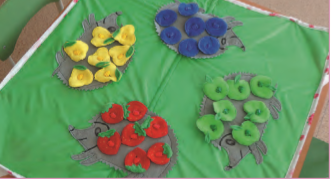 Описание пособия: на спине у каждого ежика пуговицы определенного цвета. Ребенку нужно застегнуть вырезанные из фетра фрукты того же цвета, что и пуговицы. Коврик развивает мышление, логику, мелкую моторику рук, помогает закреплять основные цвета спектра (красный, синий, желтый, зеленый). Для того чтобы детям было интересно, акцент в игре нужно делать и на развитие эмоциональной сферы. К примеру, чтобы развить у малышей чувство сострадания, можно использовать игру «Спасем зайку» (авторская разработка). На лист бумаги я приклеила четыре домика разного цвета. В каждом из них сидит зайчонок. Рядом с домиками расположено изображение лисы. Задача ребенка — спрятать зайчика от лисы при помощи ставен нужного цвета. «Разложи карандаши по стаканчикам»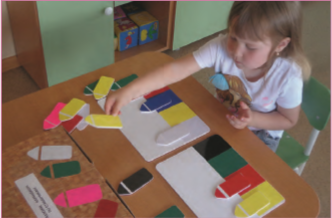 Описание пособия: из мягкого пластика вырезаны прямоугольные основы и фигурки карандашей. На основы приклеены вырезанные из самоклеющейся цветной пленки стаканчики разных цветов (желтый, красный, белый, синий, зеленый). Фигурки карандашей оклеены соответствующими цветами. Я прошу детей помочь кукле Кате собрать карандаши. Малыши с большим удовольствием подбирают карандаши к стаканчикам такого же цвета. В эту игру могут играть как один, так и несколько детей. Если ребенок играет один, взрослый может попросить его положить карандаши только одного цвета, например, синего или красного, и т. д. Фигурки карандашей можно использовать в качестве трафаретов: дети обводят карандаши и раскрашивают их соответствующим цветом.«Чудо – солнышко»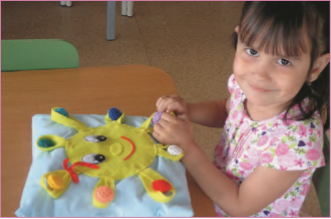 Описание пособия: игра представлена в виде маленькой подушки, на которой пришито яркое круглое солнце. Лучи солнца закреплены в виде петелек, которые можно застегнуть на пришитые рядом пуговицы. Вместе детьми мы запоминаем названия основных цветов (пуговицы разного цвета, очень яркие, мягкие и приятные на ощупь, что привлекает ребенка). Игра также учит застегивать и расстегивать пуговицы, то есть развивает мелкую моторику рук. «Веселые прищепки»Описание пособия: вырезанные из цветного картона силуэты рыбки, тучки, елки, ежа, солнца. Прищепки разного цвета. В ходе игры я загадываю загадки, например, о солнце. Рассматривая вырезанный силуэт солнца, дети определяют, каких частей у него хватает, чтобы согреть нас, и прикрепляют к основе лучики — прищепки желтого цвета. Подобным образом можно сделать дождик для тучки, плавники рыбке, иголки ежу, елке. «Цветные автомобили»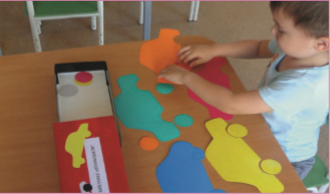 Эта игра очень нравится мальчикам. К вырезанным из цветного картона автомобилям они подбирают колеса с учетом цвета машин. «Спрячемся от дождика»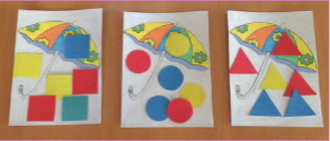 Описание пособия: геометрические фигуры, изготовленные из цветного картона, и три рисунка зонтиков. Взрослый выкладывает под каждый зонтик по одной геометрической фигуре (образец для детей). Игровая ситуация: «В теплый солнечный денек вышли геометрические фигурки погулять. Как вдруг на небе появилась огромная серая туча, закрыла солнышко, пошел дождик. Квадратикам, кружочкам и треугольникам надо спрятаться от дождя, чтобы не промокнуть. А куда же спрятаться?” «Составь предмет»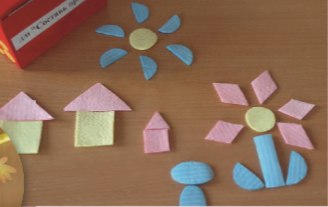 Яркий забавный конструктор можно изготовить самостоятельно за несколько минут. Описание пособия: из губчатых универсальных салфеток, которые продаются в любом магазине, вырезаны геометрические фигуры разнообразной формы и величины. Из этих фигур дети выкладывают дома, цветы, узоры, деревья и т. д. Пособие помогает: формировать представления о геометрических фигурах, формах; развивать мелкую моторику рук; учить обобщать и сравнивать предметы по величине; развивать у детей мышление, внимание, фантазию; закреплять умение классифицировать предметы по общим качествам (форме, величине, цвету). Конструктор можно использовать как в самостоятельной, так и в организованной образовательной деятельности. Некоторые родители сделали эту игру для своего ребенка и используют ее дома. «Дидактическая бабочка»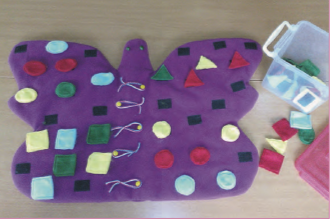 Эта игра помогает закрепить название геометрических фигур, цвет, а затем развивать чувство симметрии и понятия «слева» и «справа». В игру можно играть не один год.Описание пособия: игра представлена в виде бабочки, которая сшита из фетра. Чтобы бабочка получилась объемной, внутри нее находится синтепон. На «бабочку» пришиты липучки, с помощью которых можно прикрепить различные геометрические фигуры, вырезанные из фетра. Хочу отметить, что фигур должно быть много, они должны быть разного цвета (основных цветов спектра).  «Закрой на ночь окна у зверей»Описание пособия: домик из пластикового материала (продается в магазине), «окна» (геометрические фигуры) с изображением зверей распечатаны и вырезаны из обычной бумаги. Геометрические фигуры-вкладыши вырезаны из цветного картона. Воспитатель сообщает, что наступает ночь. Животные ложатся спать. Нужно помочь им закрыть окна. Дети подбирают соответствующие геометрические фигуры-вкладыши и закрывают окна. При этом они сравнивают фигуры по размеру. Для закрепления понятия величины родители изготовили игры «Бусы», «Грибочки», «Подбери пару». Игры «Бусы», «Грибочки» сделаны из соленого теста. В игре «Бусы» девочкам нравится собирать крупные или маленькие бусы (для большой и для маленькой кукол). Можно предложить нанизывать большие бусинки, чередуя с маленькими. Все бусы — разноцветные, поэтому игра может использоваться для различения и закрепления цветов. Ребенок получает карточку с определенным вариантом бус и выкладывает такие же. «Тактильная коробка»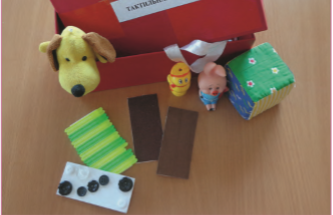 Описание пособия: коробочка изготовлена из обычной коробки из-под обуви, красиво украшена самоклеющейся бумагой, наполнена разными по фактуре кусочками ткани (шерстью, мехом, шелком, гипюром) и небольшими предметами (мягкими игрушками, молниями и т. д.).  Дети с большим удовольствием исследуют содержимое коробки. Время от времени это содержимое нужно обновлять, чтобы у детей не пропал интерес. Конечно же, наполняя коробку, нужно помнить, что предметы должны быть безопасными для жизни и здоровья детей. Еще одна игрушка, ежик, сделана из пластиковой бутылки, обшитой ворсистой тканью. Рот ежа — это крышка от бутылки, которая легко откручивается. Открутив крышку, ребенок кормит ежа фасолью, мягкими шариками, а затем закручивает крышку и радуется, что накормил ежа. К иглам ежа с помощью прищепок дети с удовольствием крепят фрукты, листочки, грибы, сшитые из яркого разноцветного материала. Эту игру можно использовать также с целью закрепления основных цветов, например, попросить ребенка прикрепить красное или зеленое яблочко, желтый или зеленый листик. Вначале некоторые дети не справлялись с пристегиванием фруктов и листочков к иголкам ежа. Но со временем у них развились необходимые навыки.